«Развитие одарённости детей через поисково-исследовательскую деятельность»Коваленко Лидия Михайловна, педагог дополнительного образования МОБУ центра развития ребенка - детского сада № 118 «Исток»     			    Добрый день коллеги!      Ссылка на Презентацию   https://yadi.sk/i/xLs6Zf-iadtm7A     Слайд 1.       В анонсе к моему сообщению я написала слова великого учёного-исследователя России М.В. Ломоносова «Везде исследуйте всечасно, что есть велико и прекрасно».  Ещё в XII веке математик и философ Блез Паскаль уверял, что случайные открытия делают только подготовленные умы. Такой долговременной и кропотливой «подготовке умов» способствует исследовательская деятельность с детьми, начиная с дошкольного и младшего школьного возраста. Тем более, что результаты такой работы теперь могут быть представлены на детских конкурсах и научно-практических конференциях разного уровня: муниципальном, региональном и федеральном.    В 2006 году в Москве прошёл первый Всероссийский конкурс исследовательских работ и творческих проектов «Я – исследователь», по инициативе Александра Ильича Савенкова – доктора педагогических и психологических наук, профессора Московской академии педагогических и социальных наук. И это убедило в серьёзном отношении учёных к детским исследованиям.    Савенков А.И. призвал педагогов школ и детских садов находить ребят, проявляющих себя исследовательским поведением. Поддерживать их любознательность, направляя в исследовательскую деятельность. Помогать им добывать достоверную информацию, находить объекты исследования и разными методами исследования искать интересные факты, а их в каждой области знаний бездонно много!     Слайд 2 Так с осени 2006 года в нашем учреждении началась поисково-исследовательская деятельность сначала с ребятами начальной школы, а с 2013 года с дошкольниками подготовительных групп. И всё это время мы ощущали всестороннюю поддержку руководителя нашего учреждения Пономаренко Татьяны Владимировны,  чувствовали её заинтересованность. А это очень важно! Нам дали кабинет для исследовательской работы, где изучаем, копим информацию, делаем опыты, практические образцы с ребятами. В нем храним наши работы, многочисленные дипломы, значки и медали за участие в конкурсах разного уровня.     Кругосветное путешествие начинается с первого шага, так и любое исследование с какого-то события, или случая…   Слайд 3.  Я побывала дождливым ноябрьским вечером 2006 года на отчётном концерте моих 5 первоклассников-скрипачей в соседнем стареньком здании музыкальной школы, которая отапливается дровами… Меня до глубины души тронула атмосфера концерта, парадные наряды педагогов и ребят… Пришла мысль узнать историю этой маленькой музыкальной школы. И детям, и родителям понравилась эта идея, увлекла. По мере поиска информации тема переросла в изучение истории Лазаревских школ «По следам доброй школьной традиции» (фотографирования на фоне школ с учителями). Архив Лазаревского был уничтожен бомбой во время войны. Собирали материалы семейных архивов по домам, беседуя зачастую со старожилами на лавочках у подъездов. Были найдены уникальные фотографии, записаны интересные факты. Ребята учились слушать, пересказывать события, вникать в историю, рассуждать. И в 2007 году на Первом региональном конкурсе «Я – исследователь» они стали победителями. Это всех нас окрылило. Потом была удивительная поездка в Москву на Всероссийский конкурс.    Затем было более 20 исследовательских работ в разных направлениях: истории, культурном наследии, географии, биологии, физики, математики, технологии и техническом творчестве.     Каждая работа – глубочайшее погружение в тему. Вместе с ребятами выбирали объекты исследования, методы исследования.    Слайд 4 Так в работе «О славном адмирале Михаиле Петровиче Лазареве и о том, что именем его названо», завязали переписку с Государственным музеем Арктики и Антарктики, его директором – прославленным полярным путешественником Виктором Боярским, пригласившим нас в Санкт-Пктербург. Слайд 5 Провели в учреждении акцию «Дары Кавказа полярникам антарктической станции Новолазаревская», посетили Санкт-Петербург. Слайд 6 Переписывались с Черноморским Филиалом  МГУ и уникальной Морской  библиотекой имени М.П.Лазарева  в Севастополе. Приняли там участие в Первом Фестивале науки и Международной конференции «Лазаревские чтения», где с ребятами выступили перед учёными и студентами с четырьмя  презентациями наших работ. Ребята не только учились выступать перед солидными аудиториями, но и со знанием дела отвечали на вопросы.                9 лет посылали посылки на Новолазаревскую, встречали у себя полярников-земляков, подаривших розы для Аллеи полярников в детском саду и парке.   P.S.  Сейчас эти дети-исследователи учатся в Москве. Аня заканчивает МГУ, изучает английский, французский и арабский языки. Яков с отличием заканчивает институт железнодорожного транспорта, поступает в аспирантуру, печатается, побеждает в межвузовских олимпиадах.    Слайд 7 Исследовательская работа «О лакомствах динозавров, листьях дерева Гете и удивительной истории дерева гинкго билоба» погрузила нас и в мир ботаники. Проводили опыты и эксперименты с листьями, семенами удивительно стойкого растения перед болезнями, американской бабочкой, радиацией. Переписываясь с Государственным музеем имени Тимирязева и Государственным Дарвиновским музеями послали им орешки гинкго билоба для их опытов. Побывали по приглашению в этих музеях в Москве, где учёные знакомили ребят с их работами, экспонатами, проводили экскурсии.     Слайд 8 Работа «О жизни в Лазаревском выдающегося художника-анималиста XX века В.А. Ватагина» привела нас  в художественный музей Сочи, где хранятся его акварели – иллюстрации к книге «Маугли»                                     Р. Киплинга, сделанные в Лазаревском доме художника во время войны. В этом доме, как оказалось по архивной справке, живет одна из наших детей-исследователей.  Нашли потомков художника – дочерей и внука. Побывали в Тарусе в первом доме-музее Ватагина, за которым следит младшая дочь Наталья Истратова. Получили приглашение на Международную конференцию к 125-летию В. А. Ватагина в Государственную Третьяковскую галерею, где выступили, познакомились в внуком Николаем Евгеньевичем, получили от него уникальные фото и записали воспоминания. Это приучило ребят к глубокой и широкой работе, умению общаться, вести диалог, вникать в события. P.S. Артём успешно заканчивает ВУЗ  технический в Москве. София – увлечённый ветеринарный врач, а в доме Ватагина сейчас и собака, и кошка, и попугай, и улитки, хомяки.  Слайд - Были работы «История глазами очевидцев Первой судостроительной верфи страны в Лазаревском», где работал и сделал свои уникальные яхты для кругосветок почётный гражданин Сочи Виктор Аркадьевич Языков, общались с ним и с корабелами уникальной диеры «Ивлия», сделанной по древним рисункам. Ребята поняли, что удивительное – рядом, только надо его увидеть и понять.Слайд -  Работу «Сочи – космическая здравница России» завершили экспликацией Аллеи космонавтов в парке Ривьера по заданию Музея истории города курорта Сочи. Ребята включились в полезную деятельность для города.    Слайд 9 Работа «Огонь - великое чудо природы! Хочу о нем знать, уметь применять»   - первая в направлении «Физика, математика и техника».   Тут начались поиски старинных керогазов, керосинок, самоваров, зажигалок, керосиновых ламп   в домах старожилов. Изучалась их интересная история, шло обучение их использованию. Огниво, кресало, коллекции спичек, лупы… Безопасные приемы, техника безопасности. Посещение кузнецы, пожарной части и история пожарного ведра – поджигали интерес к приборам, технике. P.S. Мальчик и сейчас увлечён физикой, побеждал уже в 7 классе в «Первых шагах в науку».   Слайд 10  Работа «О дубах с почтением, любовью, восхищением!» привела в Сочинское отделение Русского географического общества и в парк «Дендрарий». Изучили грузинский, каменный, пробковый, пильчатый, скальный и красный дубы.Слайд 11. Сделали желудёвый кофе, сухарики, лепёшки, продукт из желудей без горечи – изобретение российских учёных военного времени. Посадили на Горке Героев 5 красных дубов и 1 около памятника А.И. Одоевскому… С дубов началось увлечение Василисы наукой. P.S. Василиса учится на математическом отделении в Образовательном центре «Сириус».    Слайд 12 «Карандаши, чернильницы и ручки, без сомнения, как и перо гусиное, достойны уважения» - работа эта о предметах, которыми писалась история человечества! Нашли гусиные крылья, обработали и очинили гусиные перья. Сделали 5 видов чернил: из чёрной бузины, черники, сажи, лаконоса американского, свёклы. Сделали коллекцию чернильниц, металлических пёрышек. Нашли пресс папье. Учились писать пером и перьевыми ручками, проводили мастер-классы для ребят. Советские учебники, промокашки, капирки, перочистки, трафареты… P.S. Оля победила во всех конкурсах, участница торжественного приёма в Зимнем театре, сейчас она отличница.    Слайд 13 Климат Сочинского Причерноморья в работе «Я ветры в Сочи изучаю, и тех, кто ладит с ними, - знаю!» изучали, ознакомившись с прекрасными приборами метеорологического техникума в г. Туапсе. Флюгеры, анемометры, ветрогенераторы  увидели в работе. Всем детским садом делали правильные флюгеры, узнали причину отсутствия ветряных мельниц в Сочи и многие секреты кайтсёрферов, яхтсменов, лётчиков, экологов… Дошкольникам это доступно.P.S. Саша – победитель Всероссийского конкурса «Первые шаги в науке», имеет нагрудный значок.     Слайд 14 Дошкольникам оказалась по силам и тема  «Шары и шарики, мячи и мячики – людей немало вы озадачили». Роль шаров в природе, науке и технике – велика! Слайд 15 Получили идеальный жидкий шар в опыте Плато, лили свинцовую дробь, делали стеклянные линзы для микроскопа Ливенгука двумя способами, сравнивали поверхности разных пластилиновых фигур, находили площадь поверхности шара в помощью верёвки и многое другое. Даже в Москве на конкурсе «Первые шаги в науке» космонавт А.И. Скрипочка рассказал, как получают  жидкие и металлические идеальные шары в космическом корабле…P.S. Степан призёр двух Всероссийских конкурсов и участник торжественного приёма «Созвездие юных талантов» (Он восьмой воспитанник МДОБУ 118!)   Слайд 16 Потом в секции «Технологии и техническое творчество» рассказали, как работали по теме «Болты, винты, шурупы я начал изучать, чтоб правильно и ловко уметь их применять». Дошкольник изучил три способа резьбовых соединений: винтовой, болтовой и шпилечный. Сделал их образцы. Изучил все виды отверток, гаечных ключей.Слайд 17 Дважды полностью сам разобрал и собрал свой велосипед. Сделал скворечник и ящик с отсеками для хранения инструментов на колёсиках, используя знания. Сейчас он первый помощник отца и дедушек – слесарей-сборщиков.P.S. В Москве на Всероссийском конкурсе ему вручили медаль «Будущее Российской науки»!  Слайд 18 А в разгар пандемии работали по теме «Хочу на практике узнать, как чертить и измерять!» Мы решили изучить различные виды циркулей,  рулеток, линеек, сантиметровые ленты, их историю.Слайд 19 Провели нивелирование самодельным нивелиром и самодельным угломером горы, на которой стоит детский сад, проверили правильность лестниц и спупеней в садике по ГОСТу,  определяли возраст лиственных и хвойных деревьев в лесничестве измерительной вилкой, по пню и по мутовкам. Мальчик научился делить циркулем аккуратно и чётко окружности на 2. 3, 4, 5, 6, 12 частей. В классе сейчас он первый математик! P.S. В Москве, вручая Илье медаль «Будущее Российской науки», жюри посоветовало участникам Всероссийского конкурса запомнить фамилию этот будущего академика …   Слайд 20 А вот последняя работа «О правильных многоугольниках, платоновых телах и умных кубиках» очень увлекла дошкольницу. Она не только строила циркулем и линейкой правильные многоугольники, но и делала развёртки для моделей правильных многогранников: тетраэдра, гексаэдра, октаэдра, додекаэдра и икосаэдра. Слайд 21 Модели платоновых дел делала как по развёрткам, так из палочек и пластилина. А куб методом оригами. Удивил мыльный гиперкуб на модели из палочек. Очень понравился додекаэдр Гуго Штейнгауза, который она с удовольствием показала жюри конкурса. И головоломка американского школьника Говорда Флейшера понравилась всем ребятам группы. Кубики Кооса для проверки способностей сделала сама, их 16. С ребятами выкладывала рисунки по карточкам. Головоломки, кубики игральные и для обучения – стали предметами исследования. Девочка хочет стать математиком, ей 6 лет. На конкурсе ПШН в Сочи – первая победа Амины.   Слайд 22  Исследовательская работа помогает ребятам расширить кругозор, развить память, воспитать в себе настойчивость, усидчивость, целеустремлённость. А это, думаю, есть составляющие одарённости. Ведь одарённость – проявляется  большим желанием много трудиться, познавать и идти к мечте.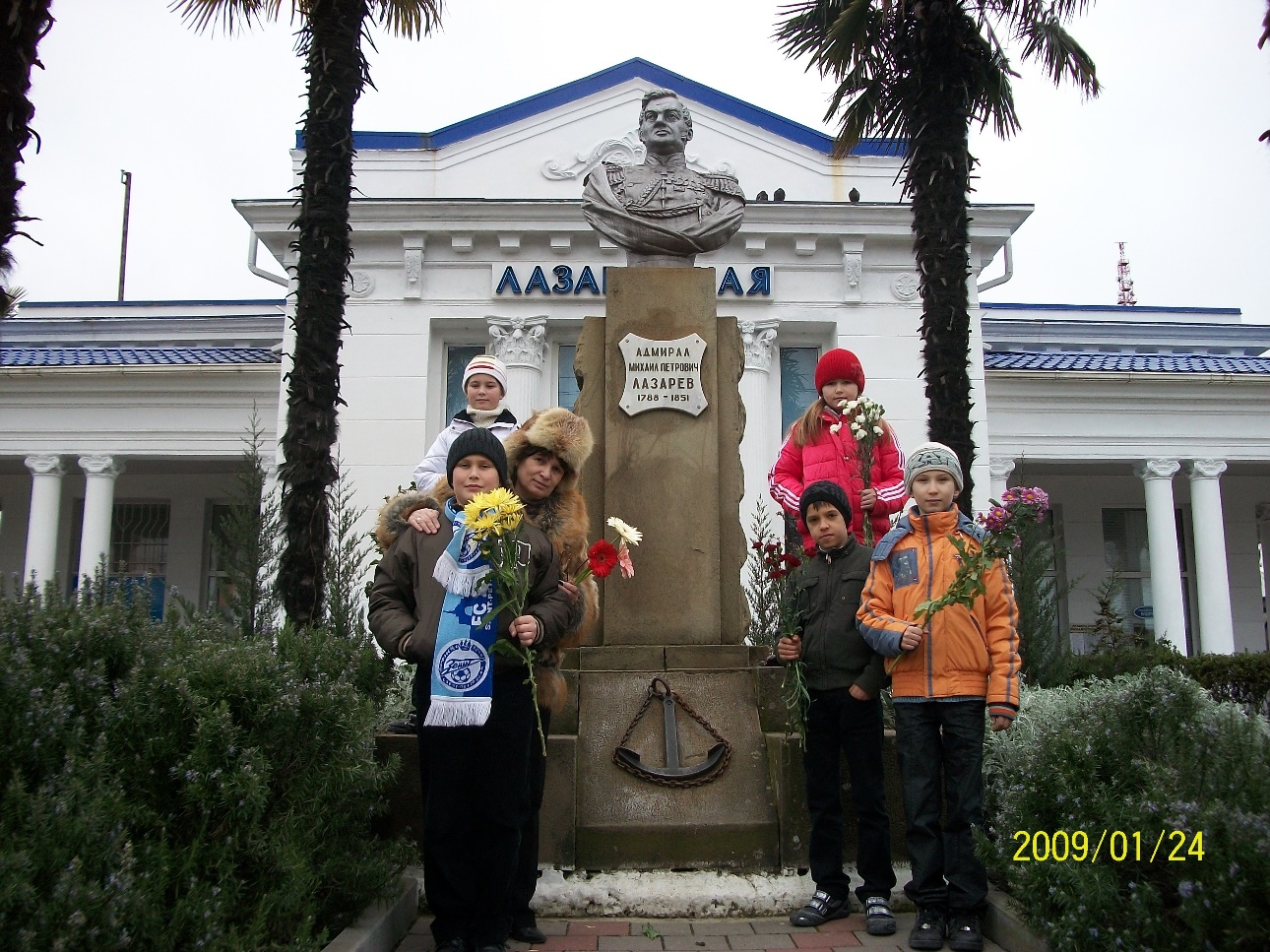 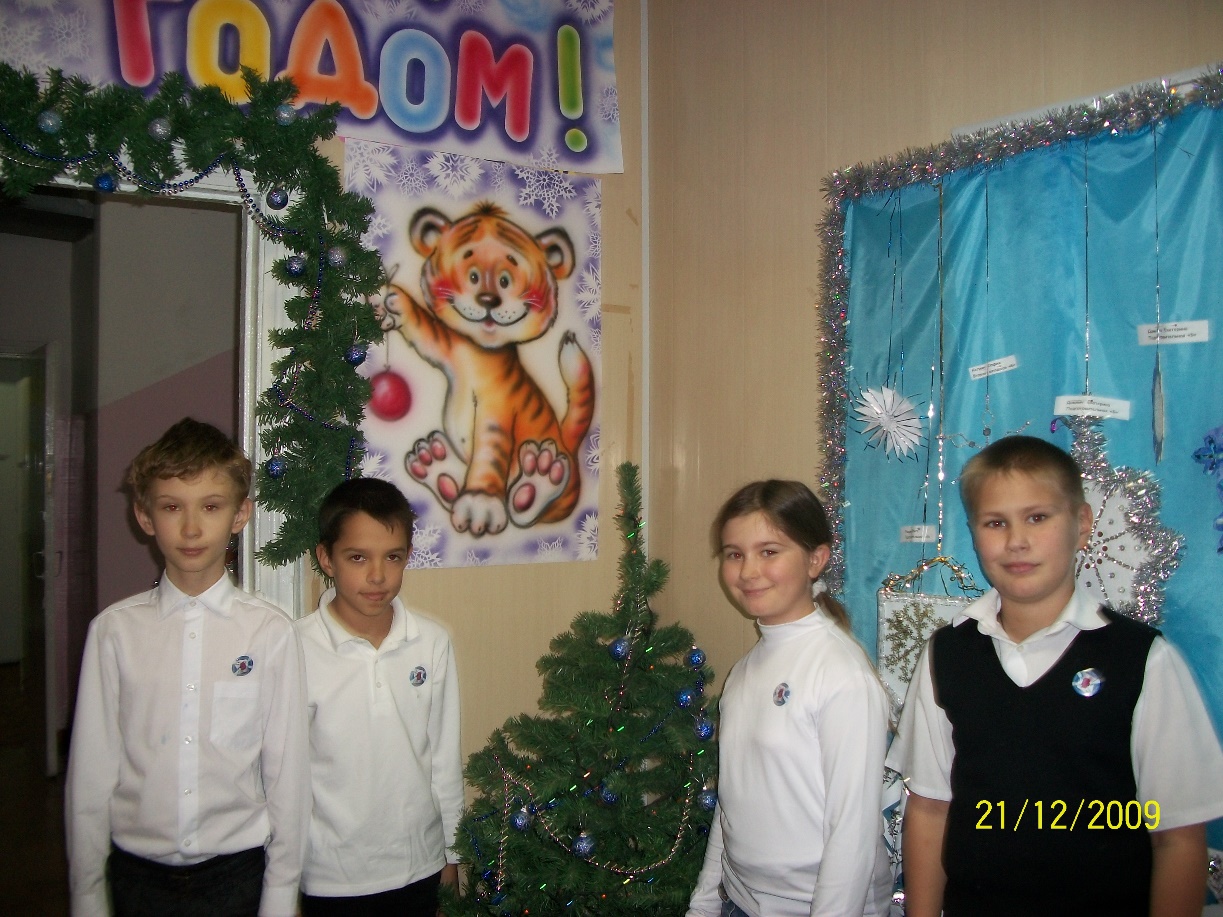 